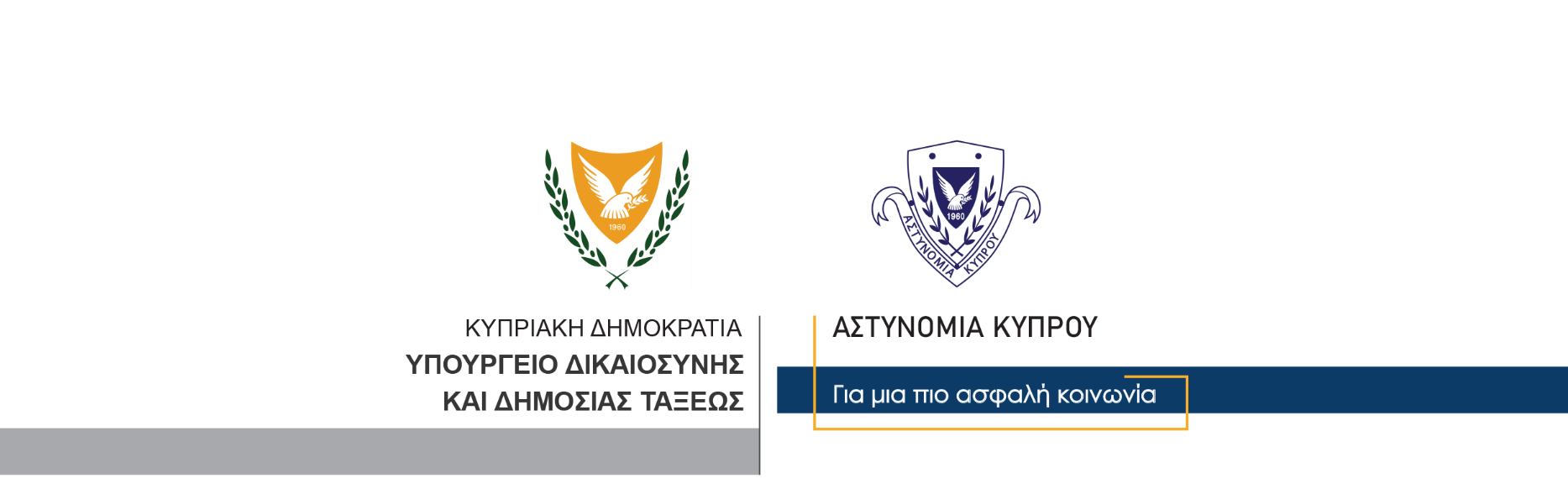 12 Μαρτίου, 2023  Δελτίο Τύπου 3Σύλληψη 37χρονου για παράνομη κατοχή και μεταφορά πυροβόλου όπλουΣυνελήφθη αργά χθες βράδυ 37χρονος από την επαρχία Λάρνακας και τέθηκε υπό κράτηση, για διευκόλυνση των ανακρίσεων σχετικά με διερευνώμενη υπόθεση παράνομης κατοχής και μεταφοράς πυροβόλου όπλου, οπλοφορίας προς διέγερση τρόμου, επίθεσης με πρόκληση πραγματικής σωματικής βλάβης και απαίτησης περιουσίας με απειλές με σκοπό την κλοπή. Σύμφωνα με τα υπό διερεύνηση στοιχεία, γύρω στις 2.15 μ.μ. χθες λήφθηκε πληροφορία στην Αστυνομία που αφορούσε συμπλοκή προσώπων σε περιοχή  στη Λάρνακα και ότι από το σημείο παραλήφθηκε ένα τραυματισμένο πρόσωπο ηλικίας 37 ετών. Λίγο αργότερα δύο  πρόσωπα ηλικίας 40 και 54 ετών και οι δύο από την επαρχία Λάρνακας, μετέβησαν στα γραφεία του ΤΑΕ Λάρνακας όπου και παρέδωσαν ένα πιστόλι, όπου σύμφωνα με την καταγγελίας τους  δέχθηκαν επίθεση από άντρα ηλικίας 37 ετών ο οποίος φέρεται να τους απείλησε με το συγκεκριμένο όπλο. Σύμφωνα πάντα με τον 40χρονο και τον 54χρονο, αυτοί μετέβησαν χθες μετά το μεσημέρι στην οικία του 37χρονου στη Λάρνακα για επίλυση διαφορών που φέρονται να είχαν μεταξύ τους. Στη θέα των δύο, ο 37χρονος φέρεται να ανέσυρε πιστόλι και να τους απείλησε. Στην προσπάθεια των δύο αντρών να τον αφοπλίσουν, αυτός φέρεται να τους επιτέθηκε και να τους προκάλεσε εκδορές σε διάφορα μέρη του σώματος τους. Από τις εξετάσεις που διενεργήθηκαν στο πιστόλι το οποίο δεν έφερε φυσιγγιοθήκη, διαπιστώθηκε ότι ήταν έμφορτο αφού στη θαλάμη υπήρχε ένα φυσίγγιο διαμέτρου 9 χιλ., ενώ από έρευνα που διενεργήθηκε στην οικία του 37χρονου, εντοπίστηκαν και παραλήφθηκαν άλλα τρία πλήρη φυσίγγια διαμέτρου 9 χιλ.Στους δύο άντρες δόθηκε σχετικό έντυπο ιατρικής εξέτασης για να μεταβούν στο Γενικό Νοσοκομείο Λάρνακας, ενώ ο 37χρονος είχε ήδη μεταφερθεί με ασθενοφόρο στο Νοσοκομείο. Σύμφωνα με τους ιατρούς φέρει μώλωπες και θλαστικά τραύματα στο κεφάλι και υποβάλλεται σε εξετάσεις.  Στο πλαίσιο διερεύνησης της υπόθεσης, ο 37χρονος συνελήφθη βάσει δικαστικού εντάλματος και νοσηλεύεται φρουρούμενος ενώ το ΤΑΕ Λάρνακας συνεχίζει τις εξετάσεις. 		    Κλάδος ΕπικοινωνίαςΥποδιεύθυνση Επικοινωνίας Δημοσίων Σχέσεων & Κοινωνικής Ευθύνης